Технологическая карта урокаОрганизационная структура урокаРесурсный материал к урокуКРОССВОРД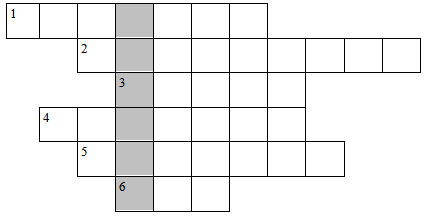 РЕЧЕВАЯ РАЗМИНКА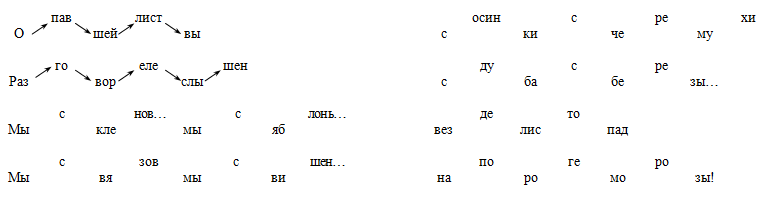 ИГРА-КОНКУРСРАССКАЗ УЧИТЕЛЯ О С. В. МИХАЛКОВЕСергей Владимирович Михалков родился в 1913 году в Москве, школьные годы провел в Пятигорске.Когда писатель встречается со своими юными читателями, кто-нибудь обязательно назовет его не настоящим именем, а именем его героя – дядя Степа. Почему? Оказывается, произошла вот такая история.Журнал «Пионер» в 1935 году опубликовал поэму С. Михалкова «Дядя Степа».Рассказывают, что редактор журнала, прочитав рукопись, решил напечатать ее в «Пионере» немедленно, в ближайшем номере. Но нужны были иллюстрации к поэме. За короткий срок до выпуска журнала художник не успел бы приготовить необходимые рисунки. Тогда редактор, внимательно измерив взглядом с ног до головы долговязую фигуру стоящего перед ним поэта, неожиданно произнес:– Зачем нам рисунки, когда можно просто сфотографировать Вас. Вы – самый настоящий дядя Степа! И редактор попросил фотографа срочно сделать необходимые снимки. Поэма в журнале была проиллюстрирована не рисунками, а фотографиями Михалкова.Первые свои стихи – обыкновенные «взрослые» – напечатал в ростовском журнале. Поэту было пятнадцать лет, и из редакции он получил письмо: «Очень не восхищайтесь, учитесь работать и шлите нам свои стихи».Первое стихотворение для детей – оно называлось «Три гражданина» – Сергей Михалков напечатал в журнале «Пионер» в 1935 г., а вскоре появился «Дядя Степа», и молодой поэт, как говорят в таких случаях, «проснулся знаменитым».Шли годы, Михалков написал множество стихов для детей, но не забывал и взрослых. В годы Великой Отечественной войны (1941–1945) работал военным корреспондентом в действующей армии; по окончании войны уволился в запас в звании подполковника. В послевоенный период начал писать басни, занялся драматургией; в 1962 г. стал организатором и главным редактором сатирического киножурнала «Фитиль»; автор текстов Государственного гимна Советского Союза (совместно с Габриэлем Эль-Регистаном) первой редакции – 1944 г. и второй редакции – 1977 г., Государственного гимна Российской Федерации – 2000 г.УПРАЖНЕНИЕ «НА КАКОЙ СТУПЕНЬКЕ?»Цель упражнения: помочь выстраивать адекватную самооценку. Учащимся раздаются бланки с нарисованной на них лесенкой из 10 ступеней. Дается инструкция: «Нарисуйте себя на той ступеньке, на которой, как вы считаете, сейчас находитесь». После того как все нарисовали, учитель сообщает ключ к этой методике: – ступенька 1–4– самооценка занижена; – ступенька 5–7 – самооценка адекватна; – ступенька 8–10 – самооценка завышена. Предмет, классЛитературное чтение, 3 классУчительПерепелкина Валентина АлександровнаТема урокаСтихи о детях. С.В. Михалков «Если», УМК «Школа России»Тип урока: решение частных задачТип урока: решение частных задачТип урока: решение частных задачПедагогические задачи: создать условия для ознакомления с творчеством С. В. Михалкова, его биографией; совершенствовать навык чтения, умения формулировать вопросы по прочитанному произведению, находить на них ответы в тексте; понимать особенности стихотворения: расположение строк, рифму, ритм; находить средства художественной выразительности (олицетворения, эпитеты, сравнения); способствовать расширению словарного запаса, развитию памяти, воображения, мышления; содействовать воспитанию любви к книгеПедагогические задачи: создать условия для ознакомления с творчеством С. В. Михалкова, его биографией; совершенствовать навык чтения, умения формулировать вопросы по прочитанному произведению, находить на них ответы в тексте; понимать особенности стихотворения: расположение строк, рифму, ритм; находить средства художественной выразительности (олицетворения, эпитеты, сравнения); способствовать расширению словарного запаса, развитию памяти, воображения, мышления; содействовать воспитанию любви к книгеПедагогические задачи: создать условия для ознакомления с творчеством С. В. Михалкова, его биографией; совершенствовать навык чтения, умения формулировать вопросы по прочитанному произведению, находить на них ответы в тексте; понимать особенности стихотворения: расположение строк, рифму, ритм; находить средства художественной выразительности (олицетворения, эпитеты, сравнения); способствовать расширению словарного запаса, развитию памяти, воображения, мышления; содействовать воспитанию любви к книгеПланируемые результатыПланируемые результатыПланируемые результатыПредметные:познакомятся с произведением 
С. В. Михалкова «Если»; научатся читать вслух бегло, осознанно, без искажений, выразительно; задавать вопросы по прочитанному произведению, находить на них ответы в тексте; понимать особенности стихотворения: расположение строк, рифму, ритмМетапредметные:познавательные: предлагают вариант решения нравственной проблемы, исходя из своих нравственных установок и ценностей;регулятивные: читают в соответствии с целью чтения; выбирают вместе с группой (в паре) форму оценивания результатов, вырабатывают совместно с группой (в паре) критерии оценивания результатов;коммуникативные: выстраивают иерархию нравственных категорий, приемлемых или неприемлемых для оценивания событий, описываемых в произведении; строят диалог в паре или группе, задают вопросыЛичностные: осознают, что благодаря использованию изобразительно-выразительных средств автор проявляет собственные чувства и отношение к герою произведенияОбразовательные ресурсы: Ожегов С. И., Шведова Н. Ю. Толковый словарь русского языка. М.: портрет С. В. Михалков; выставка книг писателя; аудиоприложение к учебнику «Литературное чтение»; аудиозаписи музыкальных произведений, учебник Климанова Л.Ф. «Литературное чтение» в 2х частях, ч.2,М., Просвещение, 2015 г.Образовательные ресурсы: Ожегов С. И., Шведова Н. Ю. Толковый словарь русского языка. М.: портрет С. В. Михалков; выставка книг писателя; аудиоприложение к учебнику «Литературное чтение»; аудиозаписи музыкальных произведений, учебник Климанова Л.Ф. «Литературное чтение» в 2х частях, ч.2,М., Просвещение, 2015 г.Образовательные ресурсы: Ожегов С. И., Шведова Н. Ю. Толковый словарь русского языка. М.: портрет С. В. Михалков; выставка книг писателя; аудиоприложение к учебнику «Литературное чтение»; аудиозаписи музыкальных произведений, учебник Климанова Л.Ф. «Литературное чтение» в 2х частях, ч.2,М., Просвещение, 2015 г.Этап урокаСодержание деятельности учителяСодержание деятельности обучающегося (осуществляемые действия)Формируемые способы деятельностиI. Организация начала урокаПроверяет готовность к уроку. Дает общую установку на урок. Приветствует обучающихся. Фиксирует отсутствующих.Мы урок начнем с разминки,Выпрямляем свои спинки.На носочках потянулись,Вправо-влево повернулисьИ друг другу улыбнулись.Раз, два, три, четыре, пять –Урок пора нам начинатьСообщают о готовности 
к уроку (наличиеучебника, рабочей тетради, школьных принадлежностей). Определяют самоготовность («настроен ли я слушать учителя, воспринимать материал урока»)Умеют слушать в соот-ветствии с целевой установкой, принимают и сохраняют организационные задачиII. Актуализация опорных знаний.1. Проверка домашнего задания.2. Речевая разминка Проверяет домашнее задание. Проводит беседу о проделанной работе.– Разгадайте кроссворд и прочитайте ключевое слово (см. ресурсный материал).Ключевое слово: Маршак.Организует речевую разминку, развивающую технику чтения (правильное произношение слогов и слов без искажения их звукового состава) и осознание читаемого текста.Проводит чтение-слалом (см. ресурсный материал)Отвечают на вопросы учителя. Рассказывают 
о выполненной работе дома. Читают на оценку.Выполняют речевую зарядку. Отвечают на вопросы учителя по речевой разминкеВыделяют существенную информацию из текста загадки. Выдвигают гипотезу и обосновывают ее. Умеют слушать в соответствии с целевой установкойIII. Сообщение темы урока. Определение целей урокаПроводит игру-конкурс на лучшее знание произведений С. В. Михалкова.– Назовите, из какого произведения отрывок (см. ресурсный материал).– С творчеством какого поэта мы познакомимся сегодня? (С творчеством Сергея Михалкова.)– Прочитайте тему урока.– Определите цели урока, используя опорные слова:Мы познакомимся с…Мы узнаем…Мы вспомним…Мы будем уметь…Мы сможем поразмышлять…– Поднимите руку, кто это произведение еще не читал.– Рассмотрите иллюстрации в учебнике на с. 116–117.– Прочитайте название стихотворения и подумайте, о чем оно может быть?– Сегодня на уроке будем учиться правильному и осознанному чтению, ориентироваться в тексте и высказывать свою точку зрения; познакомимся с биографией 
С. В. МихалковаОбсуждают тему урока. Отвечают на вопросы учителя, формулируют цель урока. По названию произведения определяют тематическую и эмоциональную направленность текста, выделяют главных героев. Под руководством учителя определяют задачи чтения и составляют план чтенияПринимают и сохраняют учебную цель и задачу. Анализируют, находят общее и различия, делают выводы. Осознанно и произвольно строят речевое высказы-вание в уст-ной формеПроводит игру-конкурс на лучшее знание произведений С. В. Михалкова.– Назовите, из какого произведения отрывок (см. ресурсный материал).– С творчеством какого поэта мы познакомимся сегодня? (С творчеством Сергея Михалкова.)– Прочитайте тему урока.– Определите цели урока, используя опорные слова:Мы познакомимся с…Мы узнаем…Мы вспомним…Мы будем уметь…Мы сможем поразмышлять…– Поднимите руку, кто это произведение еще не читал.– Рассмотрите иллюстрации в учебнике на с. 116–117.– Прочитайте название стихотворения и подумайте, о чем оно может быть?– Сегодня на уроке будем учиться правильному и осознанному чтению, ориентироваться в тексте и высказывать свою точку зрения; познакомимся с биографией 
С. В. МихалковаПринимают и сохраняют учебную цель и задачу. Анализируют, находят общее и различия, делают выводы. Осознанно и произвольно строят речевое высказы-вание в уст-ной формеIV. Подготовка к восприятию произведения. Знакомство с биогра-
фией автораРассказывает о творчестве С. В. Михалкова, свой рассказ сопровождает показом портрета автора произведения (см. ресурсный материал)Слушают рассказ учителя, рассматривают фотографии, портрет автора. Задают вопросы о творчестве автораОсуществляют анализ объектов с опорой на визуализацию, выделяют последовательность развития сюжетаV. Работа над содержанием текста.Первичное чтение произведенияОрганизует первичное прослушивание текста из аудиохрестоматии, предварительно осуществив целевую установку.– Сейчас вы прослушаете текст в исполнении артистки Большого театра. Проводит работу по обсуждению текста после первичного прослушивания.– Понравилось ли вам произведение?– Выразите свое мнение о произведении одним словом.– Прочитайте стихотворение самостоятельно.– Совпало ли его содержание с вашими предположениями?– Что помогло детям скоротать скучный дождливый день? (Детские фантазии.)– Прочитайте, во что они превратили лужу. – Прочитайте, что они хотели бы сделать с тучей.– Прочитайте, как у них получилась каплищаПрослушивают текст. Отвечают на вопрос, определяют жанр произведения.Отвечают на вопросы учителя. Аргументируют свою точку зренияОсуществляют анализ произведения. Осознанно и произвольно строят речевое высказывание в устной форме, обосновывают свое 
мнениеVI. Повторное чтение и анализ произведенияОрганизует повторное, выборочное чтение и обсуждение содержания произведения.– Это стихотворение о природе? (Нет.) – А о чем?– Что за фантазии возникли у ребят?– Как вы считаете, это стихотворение наполнено грустью и скукой?– Надо ли стараться передать эти чувства? – А потом? С какой интонацией и настроением надо читать?Проводит игру «Артисты».– Представьте, что это разговор двух мальчиков. Первый говорит задумчиво, но с хитрецой, будто готов похулиганить, повеселиться. Второй – с восторгом и удивлением, как будто он увидел решение задачи.– Какие чувства вы продемонстрировали при чтении стихотворения?Читают произведение по цепочке. Взаимодействуют с учителем во время опроса, осуществляе-мого во фронтальном режиме.Участвуют в коллективной беседе и дискуссии, корректируют, изменяют свою точку зрения.Делают выводы и свои ответы подтверждают выдержками из текста произведения.Читают про себя.Соревнуются в лучшем чтении Выразительно читают. Понимают на слух ответы обуча-ющихся.Слушают собеседника. Строят понятные для собеседника высказывания. Аргументируют свою точку зрения.Делают выводы, извлекают информацию из различных источников Организует повторное, выборочное чтение и обсуждение содержания произведения.– Это стихотворение о природе? (Нет.) – А о чем?– Что за фантазии возникли у ребят?– Как вы считаете, это стихотворение наполнено грустью и скукой?– Надо ли стараться передать эти чувства? – А потом? С какой интонацией и настроением надо читать?Проводит игру «Артисты».– Представьте, что это разговор двух мальчиков. Первый говорит задумчиво, но с хитрецой, будто готов похулиганить, повеселиться. Второй – с восторгом и удивлением, как будто он увидел решение задачи.– Какие чувства вы продемонстрировали при чтении стихотворения?Читают произведение по цепочке. Взаимодействуют с учителем во время опроса, осуществляе-мого во фронтальном режиме.Участвуют в коллективной беседе и дискуссии, корректируют, изменяют свою точку зрения.Делают выводы и свои ответы подтверждают выдержками из текста произведения.Читают про себя.Соревнуются в лучшем чтении Выразительно читают. Понимают на слух ответы обуча-ющихся.Слушают собеседника. Строят понятные для собеседника высказывания. Аргументируют свою точку зрения.Делают выводы, извлекают информацию из различных источников VII. Домашнее заданиеОбъясняет домашнее задание. •  Выучить наизусть стихотворение.•  Нарисовать иллюстрацию к наиболее понравившемуся фрагменту.•  Подготовить сообщение про кукушкуВнимательно слушают, задают уточняющие вопросыОсознают, принимают, сохраняют учебные задачиVIII. Итог урока. РефлексияОценивает результаты выполнения заданий на уроке, в том числе и результат чтения. Организует подведения итогов урока обучающимися. Предлагает оценить свою работу на уроке, заполнив таблицу самооценки. Проводит  беседу по вопросам.– Что особенно заинтересовало вас во время урока?– Что нового узнали на уроке?– С каким произведением вы сегодня познакомились? Кто его автор?– А вы бы хотели оказаться на месте героев стихотворения «Если» и испытать такие же чувства? Почему?– Понравилось ли вам произведение? Какие чувства оно у вас вызвало? О чем заставляет задуматься?– Понравилась ли вам работа на уроке? Оцените себя.Проводит упражнение «На какой я ступеньке?» (см. ресурсный материал)Отвечают на вопросы. Определяют свое эмоциональное состояние на уроке. Проводят самооценку, рефлексию Осуществляют самоконтроль учебной деятельности1. А теперь без… (грамоты)Пропадешь, Далеко без… (грамоты)Не уйдешь.2. Жил человек рассеянныйНа улице… (Бассейной).3. Кто стучится в дверь ко мнеС толстой сумкой на… (ремне)?4. Побежали котятки, Отыскали перчаткиИ, смеясь, прибежали домой.Потому что… (нашлись)Потому что… (нашлись)Перчатки!5. Дама сдавала в багаж    Диван,     Чемодан, … (саквояж).6. Против дома, у ворот,    Жил в сторожке старый… (кот).Мы с приятелем вдвоемЗамечательно живем. Мы такие с ним друзья –Куда он, туда и я!           («Мы с приятелем».)– На прививку! Первый класс!– Вы слыхали? Это нас!..Я прививки не боюсь:Если надо – уколюсь!                                   («Прививка».)В доме восемь дробь одинУ заставы ИльичаЖил высокий гражданин,По прозванью «Каланча».По фамилии СтепановИ по имени Степан,Из районных великановСамый главный великан.                              («Дядя Степа».)Что стряслось у тети Вали?У нее очки пропали!                      («Где очки».)В одном переулке стояли дома.В одном из домов жил упрямый Фома.                                     («Фома».)Красной цифрой не отмеченЭтот день в календареИ флажками не расцвеченВозле дома, на дворе.                          («Важный день».)